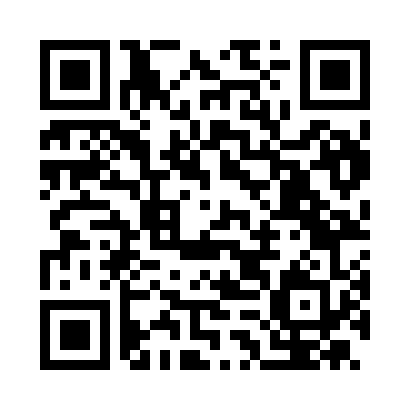 Ramadan times for Apiro, ItalyMon 11 Mar 2024 - Wed 10 Apr 2024High Latitude Method: Angle Based RulePrayer Calculation Method: Muslim World LeagueAsar Calculation Method: HanafiPrayer times provided by https://www.salahtimes.comDateDayFajrSuhurSunriseDhuhrAsrIftarMaghribIsha11Mon4:514:516:2612:174:226:096:097:3912Tue4:494:496:2412:174:236:116:117:4013Wed4:474:476:2312:174:246:126:127:4114Thu4:464:466:2112:174:256:136:137:4315Fri4:444:446:1912:164:266:146:147:4416Sat4:424:426:1712:164:266:156:157:4517Sun4:404:406:1612:164:276:176:177:4718Mon4:384:386:1412:154:286:186:187:4819Tue4:364:366:1212:154:296:196:197:4920Wed4:344:346:1012:154:306:206:207:5121Thu4:324:326:0812:154:316:216:217:5222Fri4:304:306:0712:144:326:236:237:5323Sat4:284:286:0512:144:336:246:247:5524Sun4:264:266:0312:144:346:256:257:5625Mon4:244:246:0112:134:356:266:267:5726Tue4:224:225:5912:134:366:276:277:5927Wed4:204:205:5812:134:366:296:298:0028Thu4:184:185:5612:124:376:306:308:0229Fri4:164:165:5412:124:386:316:318:0330Sat4:144:145:5212:124:396:326:328:0431Sun5:125:126:501:125:407:337:339:061Mon5:105:106:491:115:417:347:349:072Tue5:085:086:471:115:417:367:369:093Wed5:065:066:451:115:427:377:379:104Thu5:045:046:431:105:437:387:389:125Fri5:025:026:421:105:447:397:399:136Sat5:005:006:401:105:457:407:409:157Sun4:584:586:381:095:457:427:429:168Mon4:564:566:361:095:467:437:439:189Tue4:534:536:351:095:477:447:449:1910Wed4:514:516:331:095:487:457:459:21